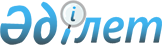 О переименовании улиц в селе ЖартасРешение акима Карагандинского сельского округа Абайского района Карагандинской области от 26 февраля 2018 года № 01. Зарегистрировано Департаментом юстиции Карагандинской области 12 марта 2018 года № 4642
      На основании подпункта 4 статьи 14 Закона Республики Казахстан от 8 декабря 1993 года "Об административно-территориальном устройстве Республики Казахстан", Закона Республики Казахстан от 23 января 2001 года "О местном государственном управлении и самоуправлении в Республике Казахстан" и с учетом мнения населения, аким Карагандинского сельского округа РЕШИЛ:
      1. Переименовать в селе Жартас Карагандинского сельского округа Абайского района, Карагандинской области следующие улицы:
      1) улицу Промкомбинат на улицу Тәуелсіздік;
      2) улицу Дружбы на улицу Достық.
      2. Контроль за исполнением данного решения оставляю за собой.
      3. Настоящее решение вводится в действие по истечении десяти календарных дней после дня первого официального опубликования.
					© 2012. РГП на ПХВ «Институт законодательства и правовой информации Республики Казахстан» Министерства юстиции Республики Казахстан
				
      Аким Карагандинского сельского округа 

К. Жабагин
